РЕШЕНИЕРассмотрев проект решения о внесении изменений в Решение Городской Думы Петропавловск-Камчатского городского округа от 28.04.2014 № 211-нд 
«О публичных слушаниях в Петропавловск-Камчатском городском округе», внесенный заместителем председателя Городской Думы Петропавловск-Камчатского городского округа, председателем Комитета Городской Думы по местному самоуправлению и межнациональным отношениям Кирносенко А.В., в соответствии с Федеральным законом от 06.10.2003 № 131-ФЗ «Об общих принципах организации местного самоуправления в Российской Федерации», статьей 22 Устава Петропавловск-Камчатского городского округа, Городская Дума Петропавловск-Камчатского городского округаРЕШИЛА:1. Принять Решение о внесении изменений в Решение Городской Думы Петропавловск-Камчатского городского округа от 28.04.2014 № 211-нд
«О публичных слушаниях в Петропавловск-Камчатском городском округе».2. Направить принятое Решение Главе Петропавловск-Камчатского городского округа для подписания и обнародования.РЕШЕНИЕот 02.06.2015 № 322-ндО внесении изменений в Решение Городской Думы Петропавловск-Камчатского городского округа от 28.04.2014 № 211-нд «О публичных слушаниях в Петропавловск-Камчатском городском округе»Принято Городской Думой Петропавловск-Камчатского городского округа(решение от 27.05.2015 № 751-р)1. Преамбулу исключить.2. Статью 1 изложить в следующей редакции:«Статья 1. Общие положения1. Настоящее решение о публичных слушаниях в Петропавловск-Камчатском городском округе (далее - Решение) разработано на основании Конституции Российской Федерации, статьи 28 Федерального закона от 06.10.2003 № 131-ФЗ
«Об общих принципах организации местного самоуправления в Российской Федерации», статей 24, 28, 31, 39, 40, 46 Градостроительного кодекса Российской Федерации, в соответствии со статьями 22, 86 Устава Петропавловск-Камчатского городского округа (далее - Устав городского округа), направлено на реализацию права граждан Российской Федерации на осуществление местного самоуправления посредством участия в публичных слушаниях и определяет порядок организации и проведения публичных слушаний на территории Петропавловск-Камчатского городского округа (далее - городской округ).2. Публичные слушания проводятся в целях:1) информирования населения городского округа о наиболее важных вопросах, по которым предполагается принятие соответствующих решений органами местного самоуправления;2) непосредственного участия населения в местном самоуправлении;3) выявления общественного мнения и интересов населения городского округа по вопросам, выносимым на публичные слушания;4) обсуждения проектов муниципальных правовых актов с участием населения городского округа;5) содействия взаимопониманию между органами местного самоуправления и населением городского округа.3. Населению городского округа гарантируется беспрепятственное участие в публичных слушаниях в соответствии с федеральным законодательством, Уставом городского округа, настоящим Решением.Проведение публичных слушаний осуществляется гласно. Каждый житель городского округа вправе знать о дне, времени, месте проведения публичных слушаний, о вопросах, выносимых на публичные слушания.4. Публичные слушания по вопросам, предусмотренным Градостроительным кодексом Российской Федерации и Решением Городской Думы Петропавловск-Камчатского городского округа «О бюджетном устройстве и бюджетном процессе в Петропавловск-Камчатском городском округе», проводятся учетом особенностей, установленных статьями 8.1, 9, 10, 11, 12 настоящего Решения.».3. В части 1 статьи 2 слова «могут быть рассмотрены» заменить словом «рассматриваются».4. В статье 4:1) пункт 6 части 2 изложить в следующей редакции:«6) состав организационного комитета (далее - оргкомитет) по проведению публичных слушаний. В случае проведения публичных слушаний по вопросам, установленным статьями 10, 11 настоящего Решения, оргкомитет не создается.»;2) часть 3 изложить следующей редакции:«3. В состав оргкомитета должны быть включены: представители инициативной группы, депутаты Городской Думы, представители аппарата Городской Думы, представители администрации Петропавловск-Камчатского городского округа (далее - администрация городского округа), а также представители общественности, интересы которых затрагиваются при принятии данного решения. В состав оргкомитета могут быть включены эксперты (специалисты) по обсуждаемым вопросам. Оргкомитет должен состоять из нечетного количества членов. Заседание оргкомитета считается правомочным, если на нем присутствует не менее 2/3 от назначенного количества членов комитета. Решения принимаются большинством голосов от присутствующих на заседании комитета. При голосовании, в случае равного количества голосов «за» и «против», председатель оргкомитета наделяется правом решающего голоса.».5. Статью 5 изложить в следующей редакции:«Статья 5. Информационное обеспечение публичных слушаний1. Решение Городской Думы или постановление Главы городского округа о назначении публичных слушаний подлежат официальному опубликованию в газете «Град Петра и Павла» в следующие сроки:1) по вопросам принятия Устава городского округа и принятия решения о внесении изменений в Устав городского округа - не позднее 15 календарных дней до дня проведения публичных слушаний и не позднее чем за 30 календарных дней до дня рассмотрения Городской Думой вопроса о принятии Устава городского округа либо о внесении изменений в Устав городского округа;2) по вопросам, установленным пунктами 2-4 части 2 статьи 2 настоящего Решения - не позднее 15 календарных дней до дня проведения публичных слушаний, если иные сроки не установлены федеральным законодательством.  2. Информация о предстоящих публичных слушаниях подлежит размещению на официальных сайтах Городской Думы и администрации городского округа в информационно-телекоммуникационной сети «Интернет» в сроки, указанные частью 1 настоящей статьи. В целях более полного оповещения населения данная информация может размещаться в иных средствах массовой информации.».6. Пункт 9 части 5 статьи 6 изложить в следующей редакции:«9) оформляет в соответствии со статьей 8 настоящего Решения результаты публичных слушаний.». 7. Часть 7 статьи 7 исключить.8. Статью 8 изложить в следующей редакции:«Статья 8. Результаты публичных слушаний1. По результатам публичных слушаний оргкомитет оформляет мотивированно обоснованный итоговый документ, в форме:1) рекомендаций публичных слушаний;2) заключений о результатах публичных слушаний, в случаях предусмотренных Градостроительным кодексом Российской Федерации;3) иных формах, в случаях предусмотренных федеральным законодательством.Результаты публичных слушаний подлежат опубликованию в газете «Град Петра и Павла» в течение 20 календарных дней со дня окончания публичных слушаний и размещаются на официальных сайтах Городской Думы и администрации городского округа в информационно-телекоммуникационной сети «Интернет». 2. Оргкомитет в течение 10 рабочих дней со дня окончания публичных слушаний оформляет итоговый документ, установленный частью 1 настоящей статьи, протокол публичных слушаний, таблицу поступивших и принятых предложений, проект муниципального правового акта, доработанный с учетом принятых в ходе публичных слушаний рекомендаций, заключений и иных документов, установленных частью 1 настоящей статьи, а также пояснительную записку, обосновывающую необходимость принятия муниципального правового акта, включающую характеристику его целей и основных положений, и предложения об отмене, изменении и дополнении действующих правовых актов Городской Думы в развитие данного проекта муниципального правового акта.3. В случае внесения проекта муниципального правового акта, реализация которого потребует дополнительных материальных, финансовых средств и иных затрат, председатель оргкомитета направляет проект муниципального правового акта Главе администрации городского округа для оформления финансово-экономического обоснования и заключения Главы администрации городского округа.Глава администрации городского округа направляет председателю оргкомитета финансово-экономическое обоснование и заключение Главы администрации городского округа не позднее срока, установленного частью 2 настоящей статьи.4. По окончании срока, установленного частью 2 настоящей статьи, председатель оргкомитета направляет Главе городского округа, исполняющему полномочия председателя Городской Думы, за исключением случаев, установленных статьями 8.1, 9, 10, 11, 12, доработанный проект муниципального правового акта и материалы, установленные частью 2 настоящей статьи, для включения в повестку ближайшей сессии Городской Думы.5. При рассмотрении вопроса о результатах публичных слушаний на заседании постоянного комитета Городской Думы информацию по указанному вопросу представляет председатель оргкомитета.6. Решение, принятое соответствующим органом местного самоуправления городского округа по результатам публичных слушаний, подлежит обязательному опубликованию в средствах массовой информации в сроки, установленные Уставом городского округа и иными правовыми актами органов местного самоуправления городского округа.».9. Часть 2 статьи 8.1 дополнить абзацем вторым следующего содержания:«Для включения в повестку ближайшей сессии Городской Думы к доработанному проекту бюджета городского округа представляются материалы, установленные частью 2 статьи 8 настоящего Решения.».10. Приложение 2 изложить в редакции согласно приложению 1 к настоящему Решению.11. Приложение 3 изложить в редакции согласно приложению 2 к настоящему Решению.12. Настоящее Решение вступает в силу после дня его официального опубликования. Приложение 1к Решению Городской Думы Петропавловск-Камчатского городского округа от 02.06.2015 № 322-нд«О внесении изменений в Решение Городской Думы Петропавловск-Камчатского городского округа                   от 28.04.2014 № 211-нд «О публичных слушаниях в Петропавловск-Камчатском городском округе» «Приложение 2к Решению Городской Думы Петропавловск-Камчатского городского округа от 28.04.2014 № 211-нд«О публичных слушаниях в Петропавловск-Камчатском городском округе» Таблица поступивших и принятых предложений    *Рекомендации должны содержать ссылки на положения нормативных правовых актов и основания для принятия либо отклонения поступившего предложения»Приложение 2к Решению Городской Думы Петропавловск-Камчатского городского округа от 02.06.2015 № 322-нд«О внесении изменений в Решение Городской Думы Петропавловск-Камчатского городского округа                   от 28.04.2014 № 211-нд «О публичных слушаниях в Петропавловск-Камчатском городском округе» «Приложение 3к Решению Городской Думы Петропавловск-Камчатского городского округа от 28.04.2014 № 211-нд«О публичных слушаниях в Петропавловск-Камчатском городском округе» Таблица поступивших и принятых предложений на публичных слушаниях по проекту бюджета городского округа*Рекомендации должны содержать ссылки на положения нормативных правовых актов и основания для принятия либо отклонения поступившего предложения».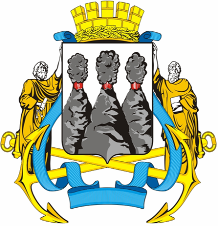 ГОРОДСКАЯ ДУМАПЕТРОПАВЛОВСК-КАМЧАТСКОГО ГОРОДСКОГО ОКРУГАот 27.05.2015 № 751-р33-я (внеочередная) сессияг.Петропавловск-КамчатскийО принятии решения о внесении изменений в Решение Городской Думы Петропавловск-Камчатского городского округа от 28.04.2014                 № 211-нд «О публичных слушаниях в Петропавловск-Камчатском городском округе»Глава Петропавловск-Камчатского городского округа, исполняющий полномочия председателя Городской Думы К.Г. СлыщенкоГОРОДСКАЯ ДУМАПЕТРОПАВЛОВСК-КАМЧАТСКОГО ГОРОДСКОГО ОКРУГАГлаваПетропавловск-Камчатскогогородского округаК.Г. Слыщенко№п/пСтруктурнаяединицадействующего муниципального правового актаТекст структурной единицыв действующей редакцииТекст структурной единицыв редакции с учетомпоступившего предложенияНаименование субъекта, внесшего предложениеРекомендации оргкомитета о принятии либо отклонении поступившего предложения*№п/пСодержание поступившего предложенияНаименование субъекта, внесшего предложениеРекомендации оргкомитета о принятии  либо отклонении поступившего предложения*